 SB2W Staff Application 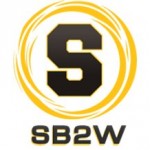 Please send applications to:Parkminster Church2710 Chili AvenueRochester, New York 14624-OR-SBTWparkminster@gmail.comApplications are due ASAP!POSITION APPLYING FOR (circle one):Work Crew		Junior Counselor		Senior CounselorApplicant’s Information  Name: ____________________________________    Phone Number:_________________________Email Address: _____________________________________________________________________Age: ________    Date of Birth: ____________    Height: ____________    Male or Female (circle one)School: _______________________________________    Grade (fall ‘21): _____________________Home Address: _______________________________________________________________________City: __________________________________________	State: ____________	Zip: ______________T-Shirt Size (circle one):Adult S, Adult M, Adult L, Adult XL, Adult XXLHave you OR a family member ever attended a SB2W camp before?		Yes or No (circle one)If yes, what team were you/you family member on?		        Roman or Galatian (circle one)Family member name & camp attended:  ____________________________________________Do you have any relatives attending SB2W as campers/counselors this summer?	Yes or No (circle one)		If yes, please list their names & ages:  _______________________________________________How did you hear about SB2W?□ I was referred by a friend or family member. If so, who? ____________________________________________□ I’ve been a camper in the past□ I saw SB2W advertised in the community□ Other: ___________________________________________FAMILY AND CHURCH BACKGROUNDParents Names: ______________________________________________________________________Parents Email address _________________________________________________________________Describe your relationship with your parents: _______________________________________________ ____________________________________________________________________________________Do you have any siblings?    NO   /   YES, and their names and ages are: _____________________________________________________________________________________________________________ Describe your relationship with them: _________________________________________________________________________________________________________________________________________What Church do you presently attend?  ____________________________________________________LEADERSHIP EXPERIENCEDescribe your involvement with fellowship, ministries, or Bible Studies. Tell us about any experience you have had working with kids. What practical gifts/abilities do you see yourself contributing to our staff?  Describe a situation in which you have displayed leadership. Please list any past experiences with summer camps (which camp, and your responsibilities): Why would you like to be a part of the staff at Summer’s Best Two Weeks? GETTING TO KNOW YOU BETTERWhat did you do last summer? What do you hope to be doing five years from now?		Describe your habits of personal discipline regarding devotional life, physical condition, studies, etc: Briefly summarize the Gospel as you would share it with someone who has never heard it.REFERENCES Peer Reference Name: ______________________________     Relationship to You:  ______________Email:  _____________________________    Phone:  (          ) _______ - __________   h/w/c (circle one)Employer/Coach Reference Name: ____________________    Relationship to You:  ______________Email:  _____________________________    Phone:  (          ) _______ - __________   h/w/c (circle one)Pastor/Mentor/Other: ______________________________     Relationship to You:  ______________Email:  _____________________________    Phone:  (          ) _______ - __________   h/w/c (circle one)I hereby affirm that the above information is true and accurate to the best of my knowledge.Signature:  ___________________________________________________    Date:  _______________ SB2W Camp InformationPRIMARY LOCATION:  	Parkminster Church, 2710 Chili Avenue, Rochester, NY, 14624.ADDITIONAL LOCATIONS:	Track meet: TBDDATESSunday July 18th – July 30th  Sunday, July 18th 			Noon- set up for camp and camp orientationMon, July 19th – Friday July 30th  	8:00 a.m. – 5:00 p.m. (Late nights Wed July 21nd and Thurs July 22rd for girls and boys respectively).Sunday, July 25th 		              9:00 a.m. - Noon (Camp Sunday at Parkminster)Friday July 30th 		             8:00 a.m. – 6:00 p.m. (Camp Awards are this day families are welcome)		Awards ceremony followed by camp clean-up! Paycheck withheld until after 5:00 p.m. Our Track Meet will be Wednesday, July 28th, 10:00 a.m. - 12:30 p.m. @ TBDFamilies are welcome and encouraged to attend our meets to encourage our athletes. Campers are dropped off on meet days at normal times and ride to & from meet locations with their teammates & coaches.COST FOR CAMPERS   Early registration due by April 18th = $200.00Regular registration April 19th - June 30th = $220.00    Registration fee after July 1st = $245.00AGESStudents entering 2nd grade – entering 8th grade.Students entering grades 9+ are encouraged to apply to serve on work crew or as Jr. Counselors (with camp director’s approval).VALUESThe “I’m Third” motto: “God first, Others second, and I’m Third”At SB2W we strive to emulate the “I’m Third” motto in every aspect of camp. Competition is one of the hardest areas of life to have an “I’m Third” attitude. We compete in everything we do at camp so we can practice that attitude in hopes that it would stick with us in all aspects of our life; in the way we act when we win or lose, in the way we serve one another, and in the way that we work hard at all things and not just those we excel at naturally. Ultimately, being “I’m Third” is a way to honor God with the way we live our lives.CAMP STAFFSupervision & care will be provided directly by our Senior Counselors who will lead a “squad” of around 10 kids (of the same gender and age range) for the duration of the two weeks in bible study, competition, and other activities. These Sr. Counselors have been selected for their love for kids, active walk with Christ, enthusiasm, and desire to give children the best two weeks of their summer!Supporting the Sr. Counselors are 1-2 Jr. Counselors (older HS students) per squad who assist with all squad activities. The Work Crew Bosses (adults) and Work Crew (younger HS students) cover all the behind the scenes set up at camp and add to the fun & excitement for the kids. Overseeing all of the camp activities are the Camp Directors.THINGS TO BRINGBag lunchWater bottleSunscreenBiblePen/Pencil 
Athletic clothes & footwear
